PRÁCTICAS INSTITUCIONALES IICLASE 329/05/2020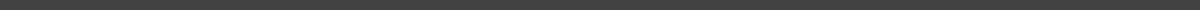 CARRERA DE TRABAJO SOCIAL - IUNMA EQUIPO DOCENTETitularARANCIO, Laura Andrea Adjunta ÁLVAREZ, Ayelén DoroteaTEMASBIBLIOGRAFÍA Faleiros, V. de P. (1992) Trabajo Social e instituciones. Buenos Aires. HumanitasACCESO AL TEXTOUNIDAD I ¿Qué entendemos por Instituciones Sociales? Diferentes definiciones del término